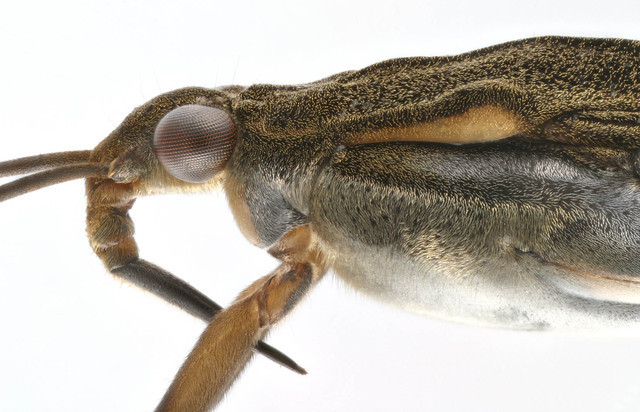 Szipókás 
Szilárd Élőhelye?Milyen testrészei teszik bajnokká a „vízenjárás”-ban?Új pályája iránti igényeiVan-e speciális étrendje? Miből áll?Élőhelye?Milyen testrészei teszik bajnokká a „vízenjárás”-ban?Új pályája iránti igényeiVan-e speciális étrendje? Miből áll?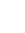 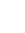 Élőhelye?Milyen testrészei teszik bajnokká a „vízenjárás”-ban?Új pályája iránti igényeiVan-e speciális étrendje? Miből áll?Élőhelye?Milyen testrészei teszik bajnokká a „vízenjárás”-ban?Új pályája iránti igényeiVan-e speciális étrendje? Miből áll?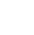 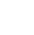 Élőhelye?Milyen testrészei teszik bajnokká a „vízenjárás”-ban?Új pályája iránti igényeiVan-e speciális étrendje? Miből áll?Élőhelye?Milyen testrészei teszik bajnokká a „vízenjárás”-ban?Új pályája iránti igényeiVan-e speciális étrendje? Miből áll?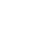 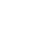 Élőhelye?Milyen testrészei teszik bajnokká a „vízenjárás”-ban?Új pályája iránti igényeiVan-e speciális étrendje? Miből áll?Élőhelye?Milyen testrészei teszik bajnokká a „vízenjárás”-ban?Új pályája iránti igényeiVan-e speciális étrendje? Miből áll?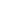 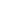 Élőhelye?Milyen testrészei teszik bajnokká a „vízenjárás”-ban?Új pályája iránti igényeiVan-e speciális étrendje? Miből áll?Élőhelye?Milyen testrészei teszik bajnokká a „vízenjárás”-ban?Új pályája iránti igényeiVan-e speciális étrendje? Miből áll?